Program i tematyka spotkania szkoleniowego w terminie 12-13 grudnia 2013 roku o godz. 14:00 w Hotelu Spa „Rusałka”, Okuninka VIII/10, 22-200 Włodawa12 grudnia 2013 r.13:00 – 14:00 Przyjazd i rejestracja uczestników szkolenia14:00 – 15:00 Obiad15:00 – 16:00  RLKS w EFRROW  w latach 2014-202016:00 – 16:15 Przerwa kawowa16:15 – 17:00 RLKS w Regionalnym Programie Operacyjnym w latach 2014-202017:00 – 17:15 Przerwa kawowa17:15 – 18:00 Stan realizacji wniosków weryfikowanych przez LOR ARiMR z działań „Różnicowanie w kierunku działalności nierolniczej” i „Tworzenie i rozwój mikroprzedsiębiorstw” oraz  postepowanie w przypadku rezygnacji Wnioskodawcy z realizacji operacji18:00 – Dyskusja19:00 – Kolacja13 grudnia 2013 r.8:00 -  Śniadanie9:00 – 10:00 Zamówienia publiczne poniżej kwoty 14.000 euro dla Beneficjentów PROW - LEADER10:00 – 10:15 Przerwa kawowa10:15 – 11:00 Zakres czynności kontrolnych podczas kontroli prawidłowości realizacji LSR11:00 – 12:00 Projektowane zmiany  rozporządzeń dotyczących LGD12:00 – 12:15 Przerwa kawowa12:15 – 13:00 LEADER w nowym okresie programowania – aktualny stan prac nad Programem Rozwoju Obszarów Wiejskich 2014-202013:00 – 13:15 Podsumowanie spotkania13:15 - Obiad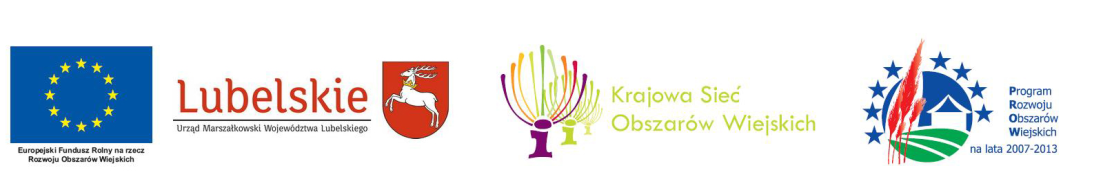 Europejski Fundusz Rolny na rzecz Rozwoju Obszarów Wiejskich: Europa inwestująca w obszary wiejskie.”Projekt współfinansowany ze środków Unii Europejskiej w ramach Pomocy TechnicznejProgramu Rozwoju Obszarów Wiejskich na lata 2007 – 2013.Przedsięwzięcie realizowane przy współpracy Sekretariatu Regionalnego KSOW Województwa Lubelskiego.Instytucja ZarządzającaProgramem Rozwoju Obszarów Wiejskich na lata 2007-2013 – Minister Rolnictwa i Rozwoju Wsi.